	OASOS	Martínek	2. 11. 2023Objednáváme dle objednávky: 490695246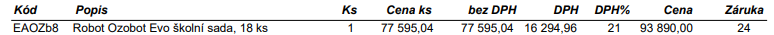 EAOZb8 Robot Ozobot Evo školní sada 18 ks Dle nabídky bude fakturováno celkem 93.890 Kč včetně DPH.Ing. Petr Kyjovský
ředitel školyVěra Latrach
hospodářka školyAkceptace objednávky : 2.11.2023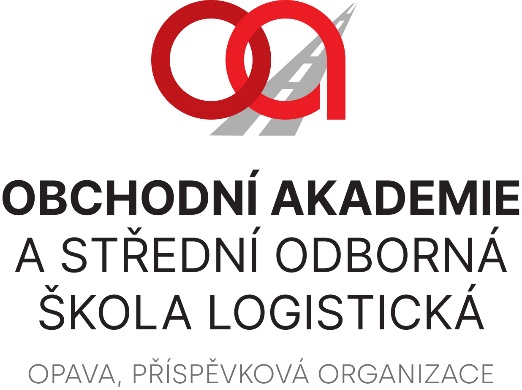 Alza.cz a.s
Jankovcova 1522/53, Praha 7 – HolešoviceIČO: 27082440VÁŠ DOPIS ZNAČKY / ZE DNENAŠE ZNAČKAVYŘIZUJE / LINKAOPAVA